Что такое государственный контроль?Предметом государственного контроля является то, как в процессе производства и реализации продукции, работ, услуг предприниматель соблюдает нормы нормативно-правовых актов в соответствующих сферах деятельности.Любой контролирующий орган в своей деятельности руководствуется теми задачами и функциями, которые возложены на него федеральными законами либо нормативными правовыми актами Президента или Правительства.Органы, наиболее часто осуществляющие проверки.1. Органы внутренних дел (МВД)2. ФНС РФ3. Роспотребнадзор (Санэпиднадзор)4. Госпожнадзор (МЧС))5. Инспекция по труду6. Госстандарт7. Общество защиты прав потребителей8. Органы местного самоуправления9. Иные исполнительные органыЧто должен делать работник при производстве проверкиДействия работников торговой точки в случае приезда контролирующих органов для проведения проверки:- во-первых, вести себя спокойно, не нервничать.- внимательно ознакомится со служебными удостоверениями сотрудников: проверить реквизиты удостоверения, сходства фотографии с оригиналом, связаться с контролирующим органом, указанным в удостоверении, и проверить факт наличия на службе предъявителя данного удостоверения, далее осведомиться о поводе и основании прибытия «контролера» на ваш торговый объект, ознакомиться с предъявленными ими основаниями проведения проверки в виде распоряжений (приказов), решений (постановлений). В случае, если копия данных документов не была предоставлена, то снять копию с оригинала документа;- если присутствующие работники не уполномочены на представление интересов проверяемого лица при проведении проверок, немедленно уведомить об этом данных сотрудников, предъявив подтверждающие в том документы (например, должностную инструкцию, в которой может быть оговорено, что данный работник не вправе участвовать в качестве представителя в проводимой проверки от имени проверяемого лица). После чего немедленно связаться с лицом, в отношении которого проводится проверка либо с его юристом с целью их присутствия, а сотрудников контролирующих органов попросить подождать приезда уполномоченных лиц.При этом необходимо помнить.1.  Анонимные обращения в орган контроля не могут служить основанием для внеплановой проверки2.  Закон «О защите прав юридических лиц и индивидуальных предпринимателей при проведении государственного контроля (надзора)» не распространяется на случаи проведения налогового контроля, лицензионного контроля, оперативно-розыскных мероприятий, дознания, предварительного следствия, правосудия, а также некоторые другие.Что не имеют права делать контролирующие органы во время проверок (общие правила)1.  проверять выполнение обязательных требований, не относящихся к компетенции органа государственного контроля (надзора), от имени которого действуют должностные лица.2.  осуществлять плановые проверки в случае отсутствия на месте проведения проверки руководителя, индивидуального предпринимателя, их представителей.3.  требовать предоставления документов, информации, образцов (проб), не относящихся к предмету проверки данного предприятия, а также изымать, оригинальны документов, не относящихся к предмету проверки.4.  требовать образцы (пробы) продукции для проведения их исследований (испытаний), экспертизы без оформления Акта об отборе образцов (проб) продукции в установленной форме, а также отбирать их в количестве, превышающем нормы, установленные государственными стандартами или иными нормативными актами.5.  распространять информацию, полученную в результате проверки и по закону являющуюся тайной.6.  нарушать и превышать установленные сроки проведения проверок.Оформление результатов проверкиВ результате проверки должностным лицом органа государственного контроля (надзора), составляется -АКТ установленной формы в двух экземплярах, в котором указывается:1.  дата, время и место составления акта.2.  наименование органа государственного контроля (надзора).3.  дата и номер распоряжения, на основании которого проведено мероприятие по контролю.4.  фамилия, имя, отчество и должность лица (лиц), проводившего мероприятие по контролю.5.  наименование проверяемого юридического лица или фамилия, имя, отчество, должность представителя юридического лица или представителя индивидуального предпринимателя, присутствовавших при проведении и проверки.6.  дата, время и место проведения мероприятия по контролю.7.  сведения о результатах мероприятия по контролю, в том числе о выявленных нарушениях, об их характере, о лицах, на которых возлагается ответственность за совершение этих нарушений.8.  сведения об ознакомлении или об отказе от ознакомления с актом представителя юридического лица или индивидуального предпринимателя, а также лиц, присутствовавших при проведении мероприятия по контролю: их подписи или отказ от подписи.9.  подпись должностного лица (лиц), осуществившего мероприятие.К АКТУ прилагаются1.  акт об отборе образцов (проб) продукции, обследовании, обследовании объектов окружающей среды.2.  протоколы (заключения) проведенных исследований (испытаний) и экспертиз.3.  объяснения должностных лиц органов государственного контроля (надзора).4.  объяснения работников, на которых возлагается ответственность за нарушение обязательных требований.5.  другие документы или их копии, связанные с результатами мероприятия по контролю.Один экземпляр акта с копиями приложения вручается руководителю юридического лица или индивидуальному предпринимателю (или их представителям) под расписку либо направляется посредством почтовой связи с уведомлением о вручении, которое приобщается к экземпляру акта, остающемуся в деле органа государственного контроля (надзора).ПРОКУРАТУРАЯнаульского района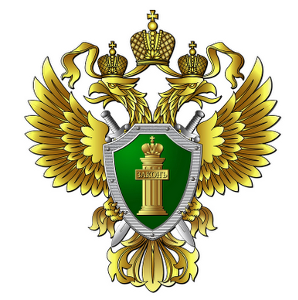 ПАМЯТКАЧто нужно знать предпринимателям при проведении проверок в сфере государственного контроля (надзора)г. Янаул - 2021